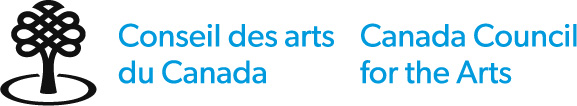 Prix littéraires du Gouverneur général 2021Formulaire de mise en candidatureRemplissez un formulaire par titre. Les formulaires incomplets ne seront pas acceptés. Un astérisque (*) dénote un champ obligatoire. Les renseignements inscrits sur ce formulaire ne seront pas transmis au comité d’évaluation.Renseignements sur la maison d’édition*Renseignements sur le livre*3a. Renseignements sur le candidat*Veuillez fournir des renseignements complets sur l'auteur, sauf pour :la catégorie Livres illustrés et toutes bandes dessinées. Veuillez alors fournir les renseignements complets sur l'auteur et l'illustrateur. Veuillez remplir les sections 3a et 3b s'il y a plus d'un candidat.la catégorie Traduction. Veuillez fournir les renseignements complets sur le traducteur seulement.Lorsqu’il y plus d’un candidat (p. ex. : plus d’un auteur ou plus d’un traducteur), veuillez remplir la section 3b sur la deuxième personne. Les formulaires dans lesquels les renseignements sur l'éditeur remplacent ceux du candidat ne seront pas évalués.3b. Renseignements sur le candidat (ne remplir que s’il y a plus d’un candidat pour le livre)S’il y a plus de deux candidats pour le même livre, veuillez fournir les renseignements sur toute personne supplémentaire dans le corps du courriel.4. Déclaration*Je confirme : J’ai lu attentivement les lignes directrices.Cette mise en candidature respecte les critères d’admissibilité et j’accepte les conditions du prix.Les renseignements fournis dans ce formulaire sont complets et exacts.Je comprends que les livres ne seront pas retournés après le concours. Le Conseil peut en faire le don à une organisation ou une initiative de son choix.Soumettre votre mise en candidatureEnvoyez vos livrespar la poste : Prix, Conseil des arts du Canada, 150, rue Elgin, C. P. 1047, Ottawa (Ontario) K1P 5V8.par messagerie : Prix, Conseil des arts du Canada, 150, rue Elgin, 2e étage, Ottawa (Ontario) K2P 1L4.Envoyez 4 exemplaires de chaque livre.Pour la catégorie Traduction, envoyez aussi quatre exemplaires du livre original en anglais. Les livres numériques sont acceptés pour les catégories Essais et Romans et nouvelles. Consultez les lignes directrices pour des instructions. Nous n’acceptons aucun livre numérique par courriel.Envoyez votre formulaire de candidature par courriel seulement.Envoyez à l’adresse livresgg@conseildesarts.ca.Envoyez chaque formulaire de mise en candidature dans un courriel distinct.Inscrivez le titre du livre et de la maison d’édition dans l’objet du message.Si vous ne recevez pas de confirmation par courriel dans les trois jours ouvrables, veuillez communiquer avec nous.Les renseignements personnels donnés sur le présent formulaire seront conservés dans le fichier de renseignements personnels de la Banque selon le programme. CC ART 202. Protégé lorsque rempli. Admissibilité (à l’usage du Conseil des arts seulement)Nom de la maison d’édition*Nom de la maison d’édition*Adresse de la maison d’édition*Adresse de la maison d’édition*Site web de la maison d’édition*Site web de la maison d’édition*Téléphone*Téléphone*Distributeur(s) au Canada*Distributeur(s) au Canada*Coordonnées de l’éditeurLa personne qui recevra les résultats officielsCoordonnées de l’éditeurLa personne qui recevra les résultats officielsCoordonnées de l’éditeurLa personne qui recevra les résultats officielsPersonne-ressource pour les candidatures La personne qui soumet les livres pour le concoursPersonne-ressource pour les candidatures La personne qui soumet les livres pour le concoursNom*Nom*Titre du poste*Titre du poste*Courriel*Courriel*Titre du livre*Mois de publication*Année de publication*  2020   2021Catégorie du prix*(choisissez 1 seul) Romans et nouvelles  Essais littéraires   Poésie  Théâtre   Traduction Littérature jeunesse – texte   Littérature jeunesse – livres illustrés Romans et nouvelles  Essais littéraires   Poésie  Théâtre   Traduction Littérature jeunesse – texte   Littérature jeunesse – livres illustrésNom*Téléphone*Adresse du domicile*Courriel*Rôle* Auteur   Auteur/illustrateur   Illustrateur   Traducteur Auteur   Auteur/illustrateur   Illustrateur   Traducteur Auteur   Auteur/illustrateur   Illustrateur   TraducteurCitoyenneté* Citoyen canadien   Résident permanent du Canada Citoyen canadien   Résident permanent du Canada Citoyen canadien   Résident permanent du CanadaNomTéléphoneAdresse du domicileCourrielRôle Auteur   Auteur/illustrateur   Illustrateur   Traducteur Auteur   Auteur/illustrateur   Illustrateur   Traducteur Auteur   Auteur/illustrateur   Illustrateur   TraducteurCitoyenneté Citoyen canadien   Résident permanent du Canada Citoyen canadien   Résident permanent du Canada Citoyen canadien   Résident permanent du CanadaNom du représentant de la maison d’édition*Date*☐ Cette candidature est admissible   ☐ Cette candidature n’est pas admissible☐ Cette candidature est admissible   ☐ Cette candidature n’est pas admissible☐ Cette candidature est admissible   ☐ Cette candidature n’est pas admissible☐ Cette candidature est admissible   ☐ Cette candidature n’est pas admissibleAgent(e) de programme      DateNotes